					Jugendordnung1.   Die Jugendarbeit im Angelsportverein "Rotfeder" Alpen e.V. hat zum Ziel, die       Jugendlichen zu waidgerechten Sportfischern heranzubilden, in ihnen die Achtung vor der      Kreatur zu festigen und im Sinne von Naturschutz und dem Umweltschutz auf die       Jugendlichen einzuwirken und zur demokratischen Lebenshaltung anzuleiten.2.   Die Jugendlichen erkennen die über diese Jugendordnung hinausgehenden Ordnungen      und die Satzung , sowie weitere Bestimmungen des ASV "Rotfeder" Alpen e.V. an, dies      ist auch vom gesetzlichen Vertreter schriftlich zu erklären.3.   Jeder Jugendliche verpflichtet sich an den geplanten Jugendveranstaltungen teilzunehmen.       Die Teilnahme dient der Vertiefung der Kameradschaft und der Weiterbildung        fischereilicher  Kenntnisse und Interessen.       a) Bei Verhinderung erwartet der  1.  oder  2.  Jugendwart eine entsprechende Information.4.   Jugendliche, die noch nicht die Sportfischerprüfung abgelegt haben, erhalten den Jugend-      fischereierlaubnisschein. Der Jugendfischereierlaubnisschein berechtigt nur zur Ausübung      der Fischerei mit einer Friedfischrute und nur zum Fischen unter Aufsicht  geeigneter Personen.      Geeignete Personen sind ordentliche Mitglieder, die die Sportfischerprüfung erfolgreich       abgelegt haben und Mitglied des Angelsportverein sind.5.   Das Nachtangeln an den Vereinsgewässern ist für Jugendliche, nur mit ausdrücklicher      Genehmigung  des  1. Vorsitzenden,-   stellvertretenden Vorsitzenden,-  oder      des Geschäftsführers  und in Begleitung eines volljährigen Vereinsmitgliedes erlaubt.6.   Die Jugendlichen wählen auf Vorschlag mit einfacher Stimmenmehrheit den Jugendwart, dieser       muß das 16. Lebensjahr vollendet haben. Die Wahl eines Stellvertretenden Jugendwartes ist      zulässig. Die Amtsdauer des Jugendwartes  beträgt entsprechend des Satzung  4 Jahre . Kommt      eine Wahl durch die Jugendgruppe nicht zustande, wird durch den Gesamtvorstand ein      Jugendwart gestellt.7.   Der Angelverein vergibt für die Jugendgruppe jedes Jahr einen Fond. Die Verwendung der      Gelder ist mündlich durch den Vorstand der Jugendgruppe,  beim Vorstand des Angelvereines      zu beantragen, der dann die Freigabe für sinnvolle Sachen genehmigt. Mögliche eigenständige       Einkünfte  ( z.Bsp. Spenden )  der Jugendgruppe sind für den Zweck der Jugendgruppe      zu verwenden.8.   Die Bootsbenutzung für Jugendliche ist nur mit schriftlicher Genehmigung der Eltern und       des Vorstandes in Begleitung  eines volljährigen  Vereinsmitglieds erlaubt. Ferner muß ein          Nachweis vorgelegt werden, das der/die Jugendliche schwimmen kann.9.  Jugendliche die das 14. Lebensjahr vollendet, und die Sportfischerprüfung abgelegt haben,     sind fischereiberechtigt und dürfen unter Berücksichtigung der Punkte  5.  und  8. der     Jugendordnung  ohne Aufsicht , auf eigene Verantwortung , die Fischerei ausüben.10.  Bis zum 16. Lebensjahr muss die Sportfischerprüfung abgelegt werden,       ansonsten ist der Jugendliche nicht mehr fischereiberechtigt.11.  Mit Vollendung des 18. Lebensjahres wird der Jugendliche ordentliches aktives Mitglied.        Die sich daraus ergebenen Rechte und Verpflichtungen beginnen mit dem        darauf folgenden Kalenderjahr.12.  Für alle Jugendlichen gelten die gesetzlichen Bestimmungen.  Die Jugendordnung ist       Bestandteil der Satzung.Die Jugendordnung tritt am 27.11.2017 in Kraft, gemäß Beschluss  des Gesamtvorstandes vom gleichen Tage.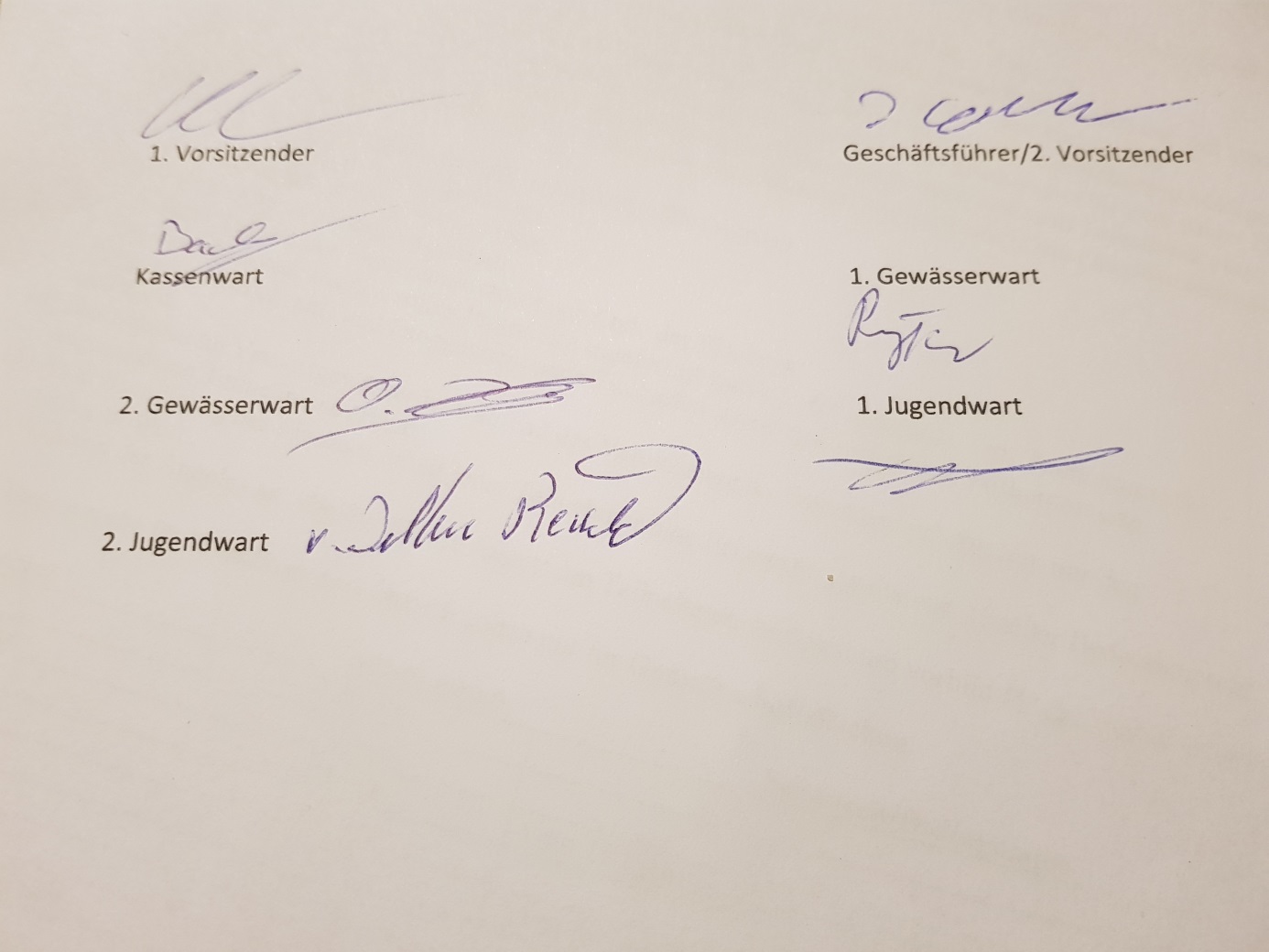 